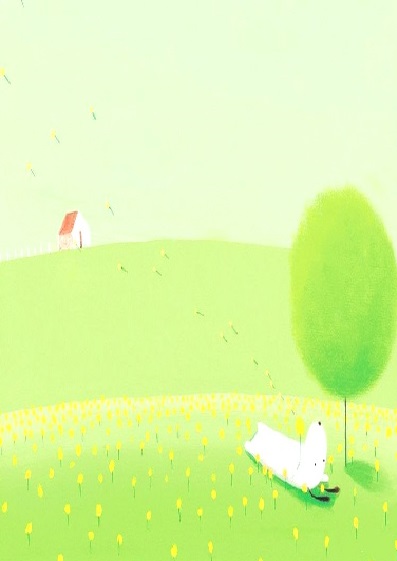 導師:陳春安            系別班級:休閒一乙得獎感言:很榮幸有機會再次獲得績優導師，而自己只是盡到身為導師的責任，其實從一接導師工作起，就是要準備隨時隨地為學生輔導工作默默付出，自己的付出，學生是感受得到的。大學生不喜歡人家嘮叨，卻又不能自律，生活作息不正常，無法做好學生本份。自詡是休閒系最囉嗦的導師，常苦口婆心勸導學生，要把握在校的機會，努力用功充實自我及學習技能。導師唯有經常耳提面命，希望同學養成正確的行為和習慣，雖無法立竿見影得到成效，但總是希望或多或少影響同學，而逐漸有所改善。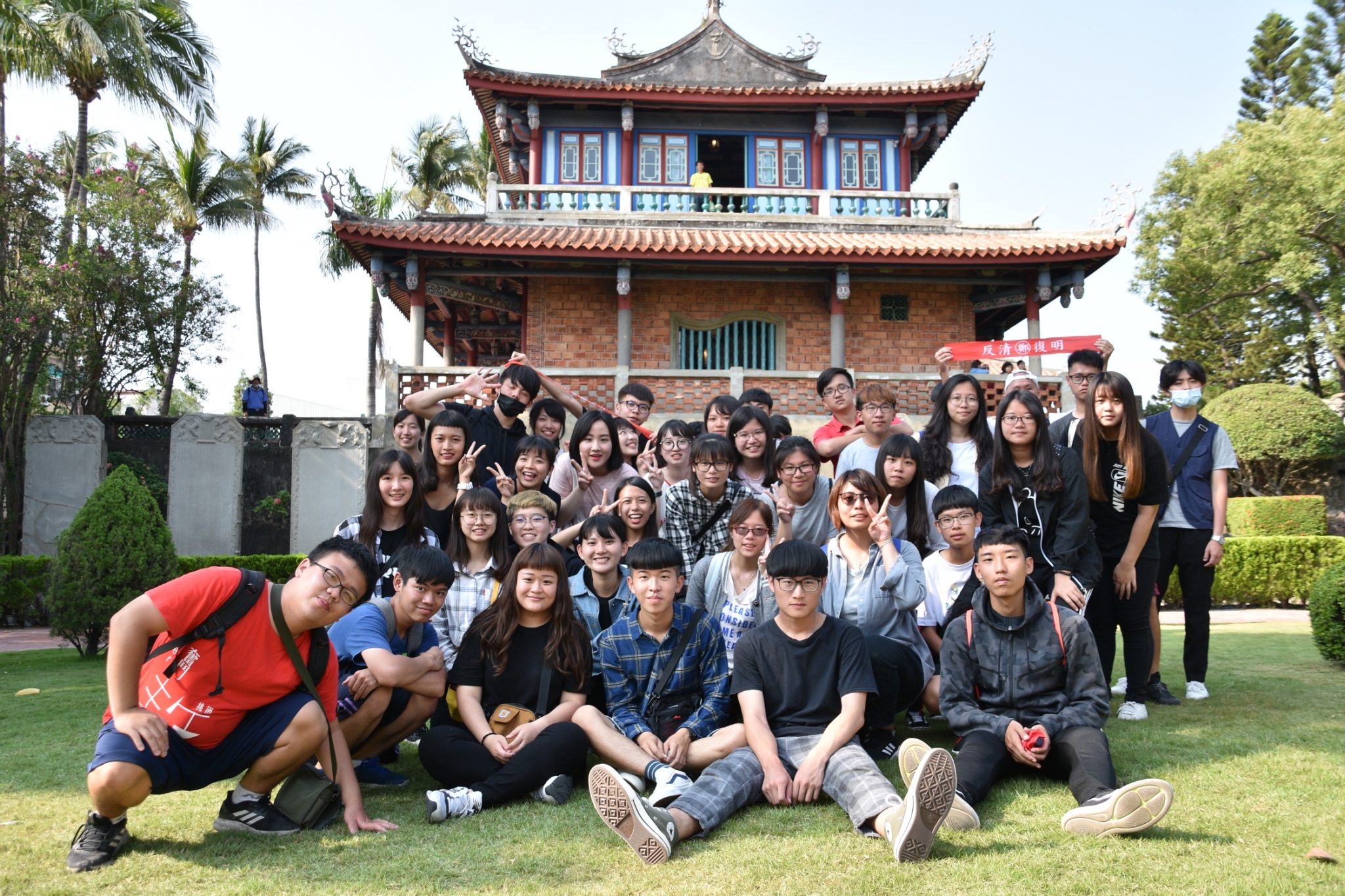 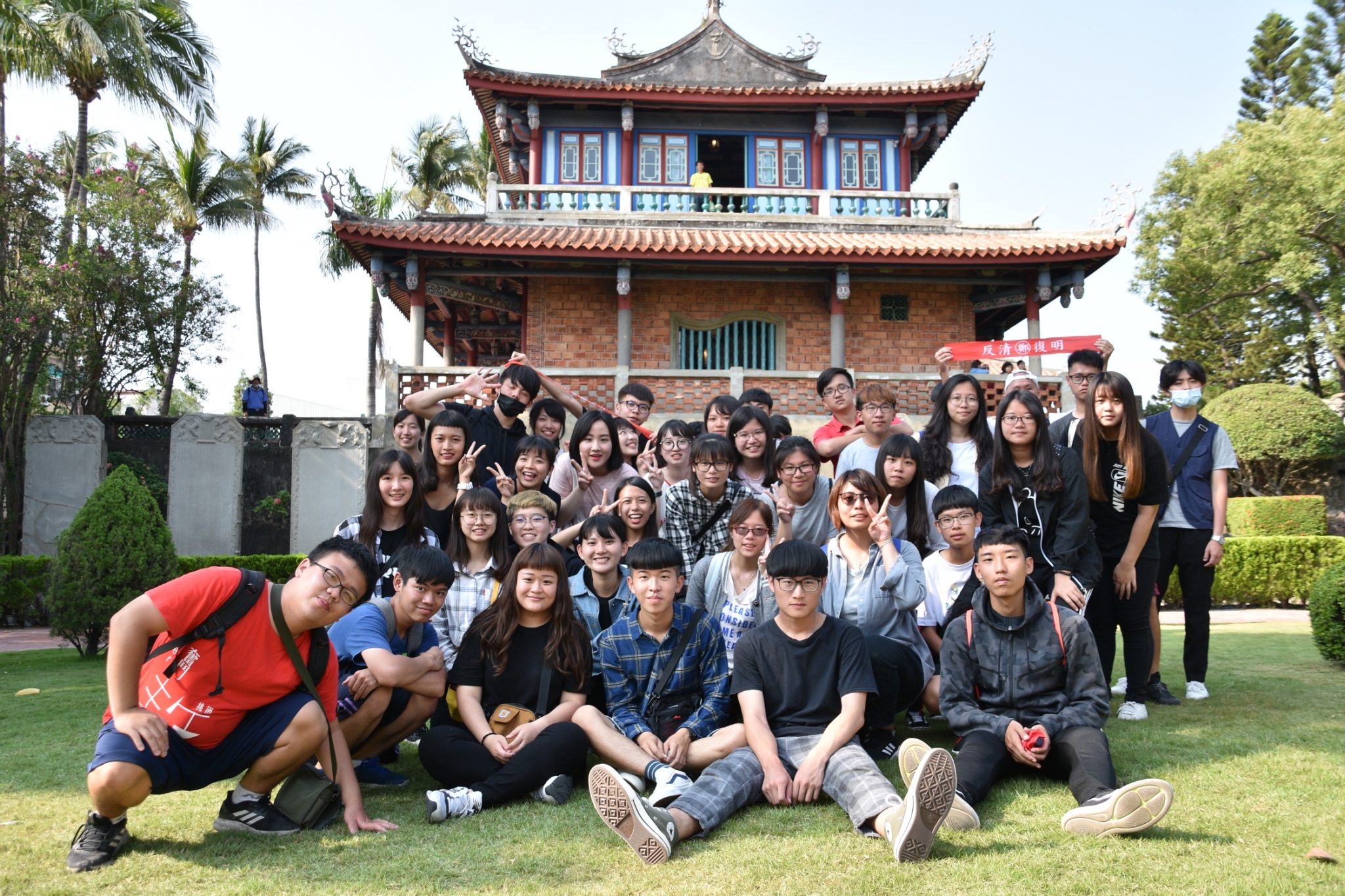 